aRevised Template 30th June 2021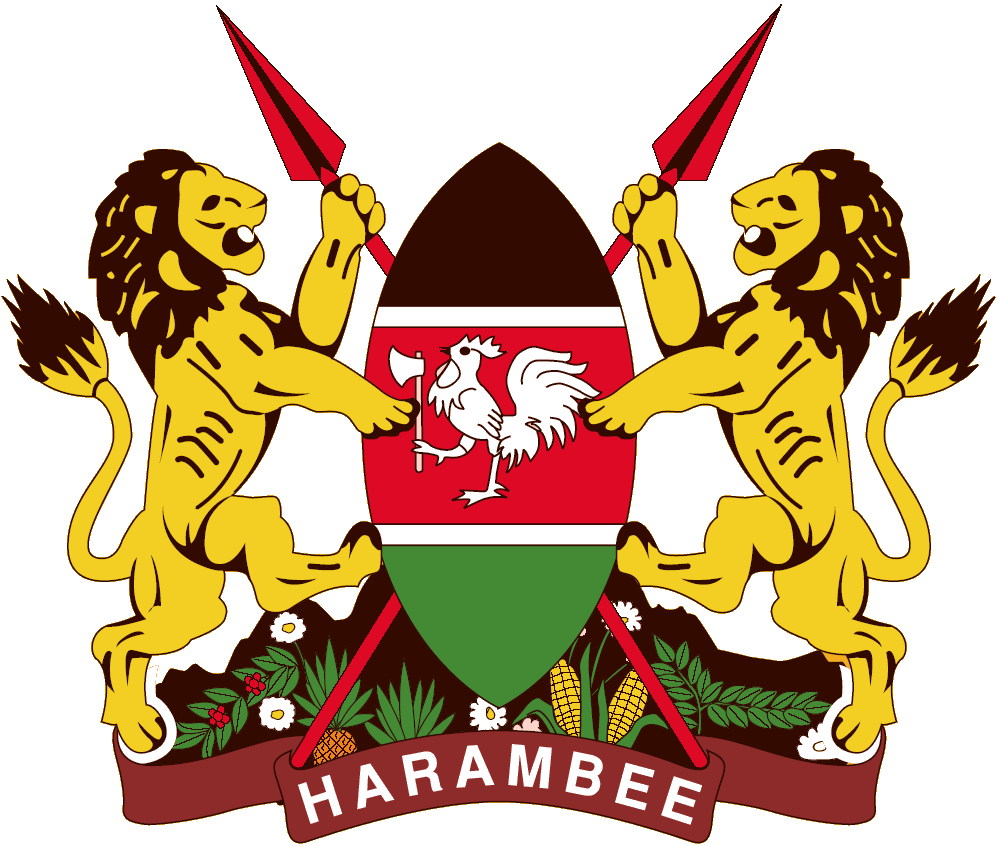 (Indicate actual name of the Entity)QUARTERLY FINANCIAL STATEMENTSFOR THE PERIOD ENDED XXXX, 20XXPrepared in accordance with the Accrual Basis of Accounting Method under the International Public Sector Accounting Standards (IPSAS)Table of Contents									             Page1.	KEY ENTITY INFORMATION AND MANAGEMENT	ii2.	THE BOARD OF DIRECTORS/COUNCIL	iv3.	MANAGEMENT TEAM	iv4.	MANAGEMENT DISCUSSION AND ANALYSIS	v5.	STATEMENT OF RESPONSIBILITIES	vii6.	STATEMENT OF FINANCIAL PERFORMANCE FOR THE PERIOD ENDED SEPTEMBER/DECEMBER /MARCH/JUNE XX, 20XX	17.	STATEMENT OF FINANCIAL POSITIONAS AT SEP/DEC/MARCH/JUNE XX, 20XX	38.	STATEMENT OF CASH FLOWS FOR THE PERIOD ENDED SEPT/DEC /MARCH/JUNE XX, 20XX	29.	STATEMENT OF COMPARISON OF BUDGET AND ACTUAL AMOUNTS FOR THE PERIOD ENDED SEPTEMBER/DECEMBER /MARCH/JUNE XX, 20XX	310.	NOTES TO THE FINANCIAL STATEMENTS	4APPENDIX 1: STATEMENT OF FINANCIAL PERFORMANCE FOR EACH QUARTER	39APPENDIX II: PROJECTS	41APPENDIX III: INTER-ENTITY TRANSFERS	42APPENDIX IV: RECORDING OF TRANSFERS FROM OTHER GOVERNMENT ENTITIES	44KEY ENTITY INFORMATION AND MANAGEMENTBackground informationThe entity was incorporated/ established under the xxx Act on xxx (insert date). The entity is domiciled in Kenya and has branches in xxx, xxx (list them).(Include any other information relevant to the users of financial information on the background of the entity for example departments, faculties in a University etc.)Principal ActivitiesThe principal activity/mission/ mandate of the entity is to …		(Under this section you may also include the entity’s vision, mission and core objectives)Key ManagementThe entity’s day-to-day management is under the following key organs:Board of Directors/ Council/ Management etc;Accounting officer/ CEO/MD/VC etcManagementFiduciary ManagementThe key management personnel who held office during the financial period ended XX and who had direct fiduciary responsibility were: (Include all positions regarded as top management in your organisation as per your organisational structure).Fiduciary Oversight ArrangementsHere, provide a high-level description of the key fiduciary oversight arrangements covering (say):Audit and Risk CommitteeFinance committee Parliamentary Oversight CommitteesDevelopment partner  Other oversight arrangementsKEY ENTITY INFORMATION AND MANAGEMENT (Continued)Entity HeadquartersP.O. Box XXXXXXXX Building/House/PlazaXXX Avenue/Road/HighwayNairobi, KENYAEntity ContactsTelephone: (254) XXXXXXXXE-mail:  xxxx@xxx.comWebsite: xxx.go.keEntity BankersCentral Bank of KenyaHaile Selassie AvenueP.O. Box 60000City Square 00200Nairobi, KenyaKenya Commercial Bank…...…Independent AuditorsAuditor GeneralOffice of the Auditor GeneralAnniversary Towers, University Way P.O. Box 30084GPO 00100Nairobi, KenyaPrincipal Legal AdviserThe Attorney GeneralState Law OfficeHarambee AvenueP.O. Box 40112City Square 00200Nairobi, KenyaTHE BOARD OF DIRECTORS/COUNCILMANAGEMENT TEAMMANAGEMENT DISCUSSION AND ANALYSISSECTION AThe entity’s operational and financial performancePer period the entity should provide an overview of performance as per its mandate in tandem with the National Government strategic objectives and policies. These include key performance indicators, observations with respect to the financial statements, profits, earnings, cash flows and whether or not past performance may be indicative of future results)(In addition, under this section the entity should capture information pertaining to growth &  strategy – touching on industry trends, financial flexibility, etc; challenges and opportunities – touching on key events, demands on the entity’s principal activities etc). SECTION B	Entity’s compliance with statutory requirements(An entity should clearly indicate the extent of compliance and whether there are any major non-compliance that may expose the entity to potential contingent liabilities. Ongoing or potential court cases and defaults should be summarized here clearly indicating the total exposure       SECTION CKey projects and investment decisions the entity is planning/implementing.The entity should include here in the viability of such projects and how they are facilitating the entity in delivery of its mandate in line with the National Government strategic objectives and policies). (The entity should also indicate how the projects and investments decisions are being financed ie are they being financed by equity/debt, internal generated revenue, grants from Government and Development partners, borrowings. A statement on sustainability of the same should be included).        SECTION DMajor risks facing the entity.(The entity should include under this section the key risks facing the entity ranging from Operational Risks, Market Risks, Capital Risk, Credit risks, Liquidity risks etc). This should be emanating from the entity’s risk management framework.MANAGEMENT DISCUSSION AND ANALYSIS (continued)SECTION EMaterial arrears in statutory/financial obligations(This should include but not limited to items such as loan default, pending bills, tax default, outstanding staff & pension obligations/actuarial deficit on pension schemes, non- payment of dividends & loan redemption to the National Exchequer etc).SECTION F 		The entity’s financial probity and serious governance issues(Under this section the entity should indicate whether there are any major financial improbity as reported by internal audit/Board audit committee, external auditors, or other National Government Agencies providing oversight; and if there are serious governance issues among the Board or member of the Board and top management including conflict of interest.)STATEMENT OF RESPONSIBILITIESSTATEMENT OF DIRECTORS’ RESPONSIBILITIESSection 83 of the Public Finance Management Act, 2012 require the Directors to prepare quarterly financial statements in respect of that entity, which give a true and fair view of the state of affairs of the entity at the end of the financial period and the operating results of the entity for that period. The Directors are also required to ensure that the entity keeps proper accounting records which disclose with reasonable accuracy the financial position of the entity. The Directors are also responsible for safeguarding the assets of the entity.The Directors are responsible for the preparation and presentation of the entity’s financial statements, which give a true and fair view of the state of affairs of the entity for and as at the end of the financial period ended on xxxxx. This responsibility includes: (i) maintaining adequate financial management arrangements and ensuring that these continue to be effective throughout the reporting period; (ii) maintaining proper accounting records, which disclose with reasonable accuracy at any time the financial position of the entity; (iii) designing, implementing and maintaining internal controls relevant to the preparation and fair presentation of the financial statements, and ensuring that they are free from material misstatements, whether due to error or fraud; (iv) safeguarding the assets of the entity; (v) selecting and applying appropriate accounting policies; and (vi) making accounting estimates that are reasonable in the circumstances.The Directors accept responsibility for the entity’s financial statements, which have been prepared using appropriate accounting policies supported by reasonable and prudent judgements and estimates, in conformity with International Public Sector Accounting Standards (IPSAS), and in the manner required by the PFM Act, 2012 and (the entities should quote applicable legislation as indicated under which they are established) . The Directors are of the opinion that the entity’s financial statements give a true and fair view of the state of entity’s transactions during the financial period, and of the entity’s financial position as at that date. The Directors further confirms the completeness of the accounting records maintained for the entity, which have been relied upon in the preparation of the entity’s financial statements as well as the adequacy of the systems of internal financial control.Nothing has come to the attention of the Directors to indicate that the entity will not remain a going concern for at least the next twelve months from the date of this statement.Approval of the financial statementsThe entity’s financial statements were approved by the Board on _________________ 20xx and signed on its behalf by:Name……………………..                                             Name……………………	   Signature…………………….	                             Signature ………………………….Chairperson of the Board/Council	                             Accounting Officer	 STATEMENT OF FINANCIAL PERFORMANCE FOR THE PERIOD ENDED SEPTEMBER/DECEMBER /MARCH/JUNE XX, 20XXThe notes set out on pages xxx to xxx form an integral part of these Financial StatementsSep*     -This relates to transactions undertaken from 1st July to 30th September.Dec*     - This relates to transactions undertaken from 1st July to 31st December.March*- This relates to transactions undertaken from 1st July to 31st March.June*   - This relates to transactions undertaken from 1st July to 30th June*Comparative period relates to prior year same period of the report..STATEMENT OF FINANCIAL POSITIONAS AT SEP/DEC/MARCH/JUNE XX, 20XXThe Financial Statements set out on pages xxx to xxx were signed on behalf of the Board of Directors by:            Director General/C.E.O/M.D              Head of Finance                                                               Chairman of the Board	   Name:			                     Name					          Name:					      ICPAK Member Number:            Date.......................................               Date -------------                                                                 Date.................................Sep*     -This relates to transactions undertaken from 1st July to 30th September.Dec*     - This relates to transactions undertaken from 1st July to 31st December.March*- This relates to transactions undertaken from 1st July to 31st March.June*   - This relates to transactions undertaken from 1st July to 30th June.Prior period relates to full year the previous year.STATEMENT OF CASH FLOWS FOR THE PERIOD ENDED SEPT/DEC /MARCH/JUNE XX, 20XX(IPSAS 2 allows an entity to present the cash flow statement using the direct or indirect method but encourages the direct method. Entities should use the direct method of preparating cashflow as recommended by PSASB)STATEMENT OF COMPARISON OF BUDGET AND ACTUAL AMOUNTS FOR THE PERIOD ENDED SEPTEMBER/DECEMBER /MARCH/JUNE XX, 20XXBudget notes1. Provide explanation of differences between actual and  budgeted amounts for significant under/ overutilisations IPSAS 24.142. Provide an explanation of changes between original and final budget indicating whether the difference is due to reallocations or other causes. (IPSAS 24.29)3. Where the total of actual on comparable basis does not tie to the statement of financial performance totals due to differences in accounting basis(budget is cash basis, statement of financial performance is accrual) provide a reconciliation.NOTES TO THE FINANCIAL STATEMENTSGENERAL INFORMATIONxxx entity is established by and derives its authority and accountability from xxx Act. The entity is wholly owned by the Government of Kenya and is domiciled in Kenya. The entity’s principal activity is xxxSTATEMENT OF COMPLIANCE AND BASIS OF PREPARATION The financial statements have been prepared on a historical cost basis except for the measurement at re-valued amounts of certain items of property, plant and equipment, marketable securities and financial instruments at fair value, impaired assets at their estimated recoverable amounts and actuarially determined liabilities at their present value. The preparation of financial statements in conformity with International Public Sector Accounting Standards (IPSAS) allows the use of estimates and assumptions. It also requires management to exercise judgement in the process of applying the entity’s accounting policies. The areas involving a higher degree of judgement or complexity, or where assumptions and estimates are significant to the financial statements, are disclosed in Note xx	The financial statements have been prepared and presented in Kenya Shillings, which is the functional and reporting currency of the entity.The financial statements have been prepared in accordance with the PFM Act, the State Corporations Act (include any other applicable legislation), and International Public Sector Accounting Standards (IPSAS). The accounting policies adopted have been consistently applied to all the period presented.SUMMARY OF SIGNIFICANT ACCOUNTING POLICIESRevenue recognitionRevenue from non-exchange transactions Fees, taxes and finesThe entity recognizes revenues from fees, taxes and fines when the event occurs and the asset recognition criteria are met. To the extent that there is a related condition attached that would give rise to a liability to repay the amount, deferred income is recognized instead of revenue. Other non-exchange revenues are recognized when it is probable that the future economic benefits or service potential associated with the asset will flow to the entity and the fair value of the asset can be measured reliably.Transfers from other government entitiesRevenues from non-exchange transactions with other government entities are measured at fair value and recognized on obtaining control of the asset (cash, goods, services and property) if the transfer is free from conditions and it is probable that the economic benefits or service potential related to the asset will flow to the entity and can be measured reliably. Recurrent grants are recognized in the statement of comprehensive income. Development/capital grants are recognized in the statement of financial position and realised in the statement of comprehensive income over the useful life of the assets that has been acquired using such funds.NOTES TO FINANCIAL STATEMENTS (Continued)Rendering of servicesThe entity recognizes revenue from rendering of services by reference to the stage of completion when the outcome of the transaction can be estimated reliably. The stage of completion is measured by reference to labour hours incurred to date as a percentage of total estimated labour hours. 	Where the contract outcome cannot be measured reliably, revenue is recognized only to the extent that the expenses incurred are recoverable. 	Sale of goodsRevenue from the sale of goods is recognized when the significant risks and rewards of ownership have been transferred to the buyer, usually on delivery of the goods and when the amount of revenue can be measured reliably and it is probable that the economic benefits or service potential associated with the transaction will flow to the entity.Interest incomeInterest income is accrued using the effective yield method. The effective yield discounts estimated future cash receipts through the expected life of the financial asset to that asset’s net carrying amount. The method applies this yield to the principal outstanding to determine interest income each period.DividendsDividends or similar distributions must be recognized when the shareholder’s or the entity’s right to receive payments is established.Rental incomeRental income arising from operating leases on investment properties is accounted for on a straight-line basis over the lease terms and included in revenue.NOTES TO THE FINANCIAL STATEMENTS (Continued)4	SUMMARY OF SIGNIFICANT ACCOUNTING POLICIES (Continued)Budget information The original budget for FY xx xx was approved by the National Assembly on xxxx. Subsequent revisions or additional appropriations were made to the approved budget in accordance with specific approvals from the appropriate authorities. The additional appropriations are added to the original budget by the entity upon receiving the respective approvals in order to conclude the final budget. Accordingly, the entity recorded additional appropriations of xxxx on the xxxx budget following the governing body’s approval.The entity’s budget is prepared on a different basis to the actual income and expenditure disclosed in the financial statements. The financial statements are prepared on accrual basis using a classification based on the nature of expenses in the statement of financial performance, whereas the budget is prepared on a cash basis. The amounts in the financial statements were recast from the accrual basis to the cash basis and reclassified by presentation to be on the same basis as the approved budget. A comparison of budget and actual amounts, prepared on a comparable basis to the approved budget, is then presented in the statement of comparison of budget and actual amounts. In addition to the Basis difference, adjustments to amounts in the financial statements are also made for differences in the formats and classification schemes adopted for the presentation of the financial statements and the approved budget.A statement to reconcile the actual amounts on a comparable basis included in the statement of comparison of budget and actual amounts and the actuals as per the statement of financial performance has been presented under section xxx of these financial statements.NOTES TO THE FINANCIAL STATEMENTS (Continued)4	SUMMARY OF SIGNIFICANT ACCOUNTING POLICIES (Continued)Taxes Current income taxCurrent income tax assets and liabilities for the current period are measured at the amount expected to be recovered from or paid to the taxation authorities. The tax rates and tax laws used to compute the amount are those that are enacted or substantively enacted, at the reporting date in the area where the Entity operates and generates taxable income. Current income tax relating to items recognized directly in net assets is recognized in net assets and not in the statement of financial performance. Management periodically evaluates positions taken in the tax returns with respect to situations in which applicable tax regulations are subject to interpretation and establishes provisions where appropriate.Deferred taxDeferred tax is provided using the liability method on temporary differences between the tax bases of assets and liabilities and their carrying amounts for financial reporting purposes at the reporting date.Deferred tax liabilities are recognized for all taxable temporary differences, except in respect of taxable temporary differences associated with investments in controlled entities, associates and interests in joint ventures, when the timing of the reversal of the temporary differences can be controlled and it is probable that the temporary differences will not reverse in the foreseeable future.Deferred tax assets are recognized for all deductible temporary differences, the carry forward of unused tax credits and any unused tax losses. Deferred tax assets are recognized to the extent that it is probable that taxable profit will be available against which the deductible temporary differences, and the carry forward of unused tax credits and unused tax losses can be utilized, except in respect of deductible temporary differences associated with investments in controlled entities, associates and interests in joint ventures, deferred tax assets are recognized only to the extent that it is probable that the temporary differences will reverse in the foreseeable future and taxable profit will be available against which the temporary differences can be utilized.The carrying amount of deferred tax assets is reviewed at each reporting date and reduced to the extent that it is no longer probable that sufficient taxable profit will be available to allow all or part of the deferred tax asset to be utilized. Unrecognized deferred tax assets are re-assessed at each reporting date and are recognized to the extent that it has become probable that future taxable profits will allow the deferred tax asset to be recovered.Deferred tax assets and liabilities are measured at the tax rates that are expected to apply in the period when the asset is realized or the liability is settled, based on tax rates (and tax laws) that have been enacted or substantively enacted at the reporting date.Deferred tax relating to items recognized outside surplus or deficit is recognized outside surplus or deficit. Deferred tax items are recognized in correlation to the underlying transaction in net assets.Deferred tax assets and deferred tax liabilities are offset if a legally enforceable right exists to set off current tax assets against current income tax liabilities and the deferred taxes relate to the same taxable entity and the same taxation authority.NOTES TO THE FINANCIAL STATEMENTS (Continued)4	SUMMARY OF SIGNIFICANT ACCOUNTING POLICIES (Continued)c)	Taxes (Continued)Sales taxExpenses and assets are recognized net of the amount of sales tax, except:When the sales tax incurred on a purchase of assets or services is not recoverable from the taxation authority, in which case, the sales tax is recognized as part of the cost of acquisition of the asset or as part of the expense item, as applicableWhen receivables and payables are stated with the amount of sales tax includedThe net amount of sales tax recoverable from, or payable to, the taxation authority is included as part of receivables or payables in the statement of financial position.Investment property Investment properties are measured initially at cost, including transaction costs. The carrying amount includes the replacement cost of components of an existing investment property at the time that cost is incurred if the recognition criteria are met and excludes the costs of day-to-day maintenance of an investment property.Investment property acquired through a non-exchange transaction is measured at its fair value at the date of acquisition. Subsequent to initial recognition, investment properties are measured using the cost model and are depreciated over a 30-year period.Investment properties are derecognized either when they have been disposed of or when the investment property is permanently withdrawn from use and no future economic benefit or service potential is expected from its disposal. The difference between the net disposal proceeds and the carrying amount of the asset is recognized in the surplus or deficit in the period of de-recognition.Transfers are made to or from investment property only when there is a change in use.Property, plant and equipment All property, plant and equipment are stated at cost less accumulated depreciation and impairment losses. Cost includes expenditure that is directly attributable to the acquisition of the items. When significant parts of property, plant and equipment are required to be replaced at intervals, the entity recognizes such parts as individual assets with specific useful lives and depreciates them accordingly. Likewise, when a major inspection is performed, its cost is recognized in the carrying amount of the plant and equipment as a replacement if the recognition criteria are satisfied. All other repair and maintenance costs are recognized in surplus or deficit as incurred. Where an asset is acquired in a non-exchange transaction for nil or nominal consideration the asset is initially measured at its fair value.NOTES TO THE FINANCIAL STATEMENTS (Continued)4	SUMMARY OF SIGNIFICANT ACCOUNTING POLICIES (Continued)Leases Finance leases are leases that transfer substantially all of the risks and benefits incidental to ownership of the leased item to the Entity. Assets held under a finance lease are capitalized at the commencement of the lease at the fair value of the leased property or, if lower, at the present value of the future minimum lease payments. The Entity also recognizes the associated lease liability at the inception of the lease. The liability recognized is measured as the present value of the future minimum lease payments at initial recognition.Subsequent to initial recognition, lease payments are apportioned between finance charges and reduction of the lease liability so as to achieve a constant rate of interest on the remaining balance of the liability. Finance charges are recognized as finance costs in surplus or deficit.An asset held under a finance lease is depreciated over the useful life of the asset. However, if there is no reasonable certainty that the Entity will obtain ownership of the asset by the end of the lease term, the asset is depreciated over the shorter of the estimated useful life of the asset and the lease term.Operating leases are leases that do not transfer substantially all the risks and benefits incidental to ownership of the leased item to the Entity. Operating lease payments are recognized as an operating expense in surplus or deficit on a straight-line basis over the lease term.Intangible assets Intangible assets acquired separately are initially recognized at cost. The cost of intangible assets acquired in a non-exchange transaction is their fair value at the date of the exchange. Following initial recognition, intangible assets are carried at cost less any accumulated amortization and accumulated impairment losses. Internally generated intangible assets, excluding capitalized development costs, are not capitalized and expenditure is reflected in surplus or deficit in the period in which the expenditure is incurred.The useful life of the intangible assets is assessed as either finite or indefinite.Research and development costsThe Entity expenses research costs as incurred. Development costs on an individual project are recognized as intangible assets when the Entity can demonstrate:The technical feasibility of completing the asset so that the asset will be available for use or saleIts intention to complete and its ability to use or sell the assetHow the asset will generate future economic benefits or service potentialThe availability of resources to complete the assetThe ability to measure reliably the expenditure during development.NOTES TO THE FINANCIAL STATEMENTS (Continued)4	SUMMARY OF SIGNIFICANT ACCOUNTING POLICIES (Continued)	h)	Research and development costs (Continued)Following initial recognition of an asset, the asset is carried at cost less any accumulated amortization and accumulated impairment losses. Amortization of the asset begins when development is complete and the asset is available for use. It is amortized over the period of expected future benefit. During the period of development, the asset is tested for impairment annually with any impairment losses recognized immediately in surplus or deficit.Financial instruments Financial assetsInitial recognition and measurementFinancial assets within the scope of IPSAS 29 Financial Instruments: Recognition and Measurement are classified as financial assets at fair value through surplus or deficit, loans and receivables, held-to-maturity investments or available-for-sale financial assets, as appropriate. The Entity determines the classification of its financial assets at initial recognition.Loans and receivablesLoans and receivables are non-derivative financial assets with fixed or determinable payments that are not quoted in an active market. After initial measurement, such financial assets are subsequently measured at amortized cost using the effective interest method, less impairment. Amortized cost is calculated by taking into account any discount or premium on acquisition and fees or costs that are an integral part of the effective interest rate. Losses arising from impairment are recognized in the surplus or deficit.Held-to-maturityNon-derivative financial assets with fixed or determinable payments and fixed maturities are classified as held to maturity when the Entity has the positive intention and ability to hold it to maturity. After initial measurement, held-to-maturity investments are measured at amortized cost using the effective interest method, less impairment. Amortized cost is calculated by taking into account any discount or premium on acquisition and fees or costs that are an integral part of the effective interest rate. The losses arising from impairment are recognized in surplus or deficit.Impairment of financial assetsThe Entity assesses at each reporting date whether there is objective evidence that a financial asset or an entity of financial assets is impaired. A financial asset or a entity of financial assets is deemed to be impaired if, and only if, there is objective evidence of impairment as a result of one or more events that has occurred after the initial recognition of the asset (an incurred ‘loss event’) and that loss event has an impact on the estimated future cash flows of the financial asset or the entity of financial assets that can be reliably estimated. Evidence of impairment may include the following indicators:NOTES TO THE FINANCIAL STATEMENTS (Continued)4	SUMMARY OF SIGNIFICANT ACCOUNTING POLICIES (Continued)	h)	Research and development costs (Continued)i)	Financial instruments (Continued) Financial assets (Continued) Impairment of financial assets (Continued) The debtors or an entity of debtors are experiencing significant financial difficultyDefault or delinquency in interest or principal paymentsThe probability that debtors will enter bankruptcy or other financial reorganizationObservable data indicates a measurable decrease in estimated future cash flows (e.g. changes in arrears or economic conditions that correlate with defaults)		Financial liabilitiesInitial recognition and measurementFinancial liabilities within the scope of IPSAS 29 are classified as financial liabilities at fair value through surplus or deficit or loans and borrowings, as appropriate. The Entity determines the classification of its financial liabilities at initial recognition.All financial liabilities are recognized initially at fair value and, in the case of loans and borrowings, plus directly attributable transaction costs.Loans and borrowingAfter initial recognition, interest bearing loans and borrowings are subsequently measured at amortized cost using the effective interest method. Gains and losses are recognized in surplus or deficit when the liabilities are derecognized as well as through the effective interest method amortization process.Amortized cost is calculated by taking into account any discount or premium on acquisition and fees or costs that are an integral part of the effective interest rate.Inventories Inventory is measured at cost upon initial recognition. To the extent that inventory was received through non-exchange transactions (for no cost or for a nominal cost), the cost of the inventory is its fair value at the date of acquisition.Costs incurred in bringing each product to its present location and conditions are accounted for, as follows:Raw materials: purchase cost using the weighted average cost methodFinished goods and work in progress: cost of direct materials and labor and a proportion of manufacturing overheads based on the normal operating capacity, but excluding borrowing costsNOTES TO THE FINANCIAL STATEMENTS (Continued)4	SUMMARY OF SIGNIFICANT ACCOUNTING POLICIES (Continued)i)	Inventories (Continued)After initial recognition, inventory is measured at the lower of cost and net realizable value. However, to the extent that a class of inventory is distributed or deployed at no charge or for a nominal charge, that class of inventory is measured at the lower of cost and current replacement cost.Net realizable value is the estimated selling price in the ordinary course of operations, less the estimated costs of completion and the estimated costs necessary to make the sale, exchange, or distribution.Inventories are recognized as an expense when deployed for utilization or consumption in the ordinary course of operations of the Entity.Provisions Provisions are recognized when the Entity has a present obligation (legal or constructive) as a result of a past event, it is probable that an outflow of resources embodying economic benefits or service potential will be required to settle the obligation and a reliable estimate can be made of the amount of the obligation.Where the Entity expects some or all of a provision to be reimbursed, for example, under an insurance contract, the reimbursement is recognized as a separate asset only when the reimbursement is virtually certain.The expense relating to any provision is presented in the statement of financial performance net of any reimbursement.	Contingent liabilitiesThe Entity does not recognize a contingent liability, but discloses details of any contingencies in the notes to the financial statements, unless the possibility of an outflow of resources embodying economic benefits or service potential is remote.	Contingent assetsThe Entity does not recognize a contingent asset, but discloses details of a possible asset whose existence is contingent on the occurrence or non-occurrence of one or more uncertain future events not wholly within the control of the Entity in the notes to the financial statements. Contingent assets are assessed continually to ensure that developments are appropriately reflected in the financial statements. If it has become virtually certain that an inflow of economic benefits or service potential will arise and the asset’s value can be measured reliably, the asset and the related revenue are recognized in the financial statements of the period in which the change occurs.NOTES TO THE FINANCIAL STATEMENTS (Continued)4	SUMMARY OF SIGNIFICANT ACCOUNTING POLICIES (Continued)Nature and purpose of reservesThe Entity creates and maintains reserves in terms of specific requirements. Entity to state the reserves maintained and appropriate policies adopted.Changes in accounting policies and estimates The Entity recognizes the effects of changes in accounting policy retrospectively. The effects of changes in accounting policy are applied prospectively if retrospective application is impractical.Employee benefits 	Retirement benefit plansThe Entity provides retirement benefits for its employees and directors. Defined contribution plans are post-employment benefit plans under which an entity pays fixed contributions into a separate entity (a fund), and will have no legal or constructive obligation to pay further contributions if the fund does not hold sufficient assets to pay all employee benefits relating to employee service in the current and prior periods. The contributions to fund obligations for the payment of retirement benefits are charged against income in the period in which they become payable.Defined benefit plans are post-employment benefit plans other than defined-contribution plans. The defined benefit funds are actuarially valued tri-annually on the projected unit credit method basis. Deficits identified are recovered through lump sum payments or increased future contributions on proportional basis to all participating employers. The contributions and lump sum payments reduce the post-employment benefit obligation.Foreign currency transactions Transactions in foreign currencies are initially accounted for at the ruling rate of exchange on the date of the transaction. Trade creditors or debtors denominated in foreign currency are reported at the statement of financial position reporting date by applying the exchange rate on that date. Exchange differences arising from the settlement of creditors, or from the reporting of creditors at rates different from those at which they were initially recorded during the period, are recognized as income or expenses in the period in which they arise.Borrowing costs Borrowing costs are capitalized against qualifying assets as part of property, plant and equipment.Such borrowing costs are capitalized over the period during which the asset is being acquired or constructed and borrowings have been incurred. Capitalization ceases when construction of the asset is complete. Further borrowing costs are charged to the statement of financial performance.NOTES TO THE FINANCIAL STATEMENTS (Continued)4	SUMMARY OF SIGNIFICANT ACCOUNTING POLICIES (Continued)Related parties The Entity regards a related party as a person or an entity with the ability to exert control individually or jointly, or to exercise significant influence over the Entity, or vice versa. Members of key management are regarded as related parties and comprise the directors, the CEO and senior managers.Service concession arrangements The Entity analyses all aspects of service concession arrangements that it enters into in determining the appropriate accounting treatment and disclosure requirements. In particular, where a private party contributes an asset to the arrangement, the Entity recognizes that asset when, and only when, it controls or regulates the services the operator must provide together with the asset, to whom it must provide them, and at what price. In the case of assets other than ’whole-of-life’ assets, it controls, through ownership, beneficial entitlement or otherwise – any significant residual interest in the asset at the end of the arrangement. Any assets so recognized are measured at their fair value. To the extent that an asset has been recognized, the Entity also recognizes a corresponding liability, adjusted by a cash consideration paid or received.Cash and cash equivalentsCash and cash equivalents comprise cash on hand and cash at bank, short-term deposits on call and highly liquid investments with an original maturity of three months or less, which are readily convertible to known amounts of cash and are subject to insignificant risk of changes in value. Bank account balances include amounts held at the Central Bank of Kenya and at various commercial banks at the end of the financial period. For the purposes of these financial statements, cash and cash equivalents also include short term cash imprests and advances to authorised public officers and/or institutions which were not surrendered or accounted for at the end of the financial period.NOTES TO THE FINANCIAL STATEMENTS (Continued)4	SUMMARY OF SIGNIFICANT ACCOUNTING POLICIES (Continued)Comparative figuresWhere necessary comparative figures for the previous financial period have been amended or reconfigured to conform to the required changes in presentation.Subsequent events There have been no events subsequent to the financial period end with a significant impact on the financial statements.SIGNIFICANT JUDGMENTS AND SOURCES OF ESTIMATION UNCERTAINTY The preparation of the Entity's financial statements in conformity with IPSAS requires management to make judgments, estimates and assumptions that affect the reported amounts of revenues, expenses, assets and liabilities, and the disclosure of contingent liabilities, at the end of the reporting period. However, uncertainty about these assumptions and estimates could result in outcomes that require a material adjustment to the carrying amount of the asset or liability affected in future periods. State all judgements, estimates and assumptions made: e.g	Estimates and assumptions	The key assumptions concerning the future and other key sources of estimation uncertainty at the reporting date, that have a significant risk of causing a material adjustment to the carrying amounts of assets and liabilities within the next financial period, are described below. The Entity based its assumptions and estimates on parameters available when the consolidated financial statements were prepared. However, existing circumstances and assumptions about future developments may change due to market changes or circumstances arising beyond the control of the Entity. Such changes are reflected in the assumptions when they occur. IPSAS 1.140	Useful lives and residual valuesThe useful lives and residual values of assets are assessed using the following indicators to inform potential future use and value from disposal:The condition of the asset based on the assessment of experts employed by the EntityThe nature of the asset, its susceptibility and adaptability to changes in technology and processesThe nature of the processes in which the asset is deployedAvailability of funding to replace the assetChanges in the market in relation to the assetSIGNIFICANT JUDGMENTS AND SOURCES OF ESTIMATION UNCERTAINTY 	Provisions	Provisions were raised and management determined an estimate based on the information available. Additional disclosure of these estimates of provisions is included in Note xxx.	Provisions are measured at the management's best estimate of the expenditure required to settle the obligation at the reporting date, and are discounted to present value where the effect is material.(include provisions applicable for your organisation e.g provision for bad debts, provisions of obsolete stocks and how management estimates these provisions).a) Transfers from Other Government Entities         b) Transfers from Ministries, Departments and Agencies (MDAs)(Ensure that the amount recorded above as having been received from the Ministry fully reconciles to the amount recorded by the sending entity Ministry. An acknowledgement note/receipt should be raised in favour of the sending Ministry. The details of the reconciliation have been included under appendix xxx)LEVIES, FINES AND PENALTIES  (Provide brief explanation for this revenue)PUBLIC CONTRIBUTIONS AND DONATIONS(Provide brief explanation for this revenue)NOTES TO THE FINANCIAL STATEMENTS (Continued)PROPERTY TAXES REVENUE(Provide brief explanation for this revenue)Licenses, Fees and PermitsNOTES TO THE FINANCIAL STATEMENTS (Continued)RENDERING OF SERVICES(Provide brief explanation for this revenue)SALE OF GOODS(Provide brief explanation for this revenue)RENTAL REVENUE FROM FACILITIES AND EQUIPMENT(Provide brief explanation for this revenue)          *Contingent rentals include hire grounds, institutional facilities like halls, kitchen etc.FINANCE INCOME (Provide brief explanation for this revenue)OTHER INCOME(NB: All income should be classified as far as possible in the relevant classes and other income should be   used to recognise income not elsewhere classified).NOTES TO THE FINANCIAL STATEMENTS (Continued)USE OF GOODS AND SERVICES    *Travel, accommodation, subsistence and other allowances- Where this cost has been             budgeted under employee costs please report it under note 17 NOTES TO THE FINANCIAL STATEMENTS (Continued)EMPLOYEE COSTS         * Other employee related costs- please provide a brief explanation for these costs NOTES TO THE FINANCIAL STATEMENTS (Continued)Board /Council ExpensesDEPRECIATION AND AMORTIZATION EXPENSEREPAIRS AND MAINTENANCECONTRACTED SERVICESNOTES TO THE FINANCIAL STATEMENTS (Continued)GRANTS AND SUBSIDIESFINANCE COSTS*Borrowing costs that relate to interest expense on acquisition of non- current assets and do not qualify for Capitalisation as per IPSAS 5: on borrowing costs should be included under this note.)GAIN ON SALE OF ASSETSNOTES TO THE FINANCIAL STATEMENTS (Continued)UNREALIZED GAIN ON FAIR VALUE INVESTMENTSIMPAIRMENT LOSSTAXATIONCASH AND CASH EQUIVALENTS(The amount should agree with the closing and opening balances as included in the statement of cash flows)NOTES TO THE FINANCIAL STATEMENTS (Continued)28 (a) DETAILED ANALYSIS OF THE CASH AND CASH EQUIVALENTSNOTES TO THE FINANCIAL STATEMENTS (Continued)RECEIVABLES FROM EXCHANGE TRANSACTIONS(a)(b)29 c. RECONCILIATION FOR IMPAIRMENT ALLOWANCE ON RECEIVABLES FROM EXCHANGE TRANSACTIONSRECEIVABLES FROM NON-EXCHANGE TRANSACTIONSNOTES TO THE FINANCIAL STATEMENTS (Continued)30 b) RECONCILIATION FOR IMPAIRMENT ALLOWANCE ON RECEIVABLES FROM NON-EXCHANGE TRANSACTIONSINVENTORIESNOTES TO THE FINANCIAL STATEMENTS (Continued)INVESTMENTSd)	Shareholding in other entitiesFor investments in equity share listed under note 32 above, list down the equity investments under the following categories:NOTES TO THE FINANCIAL STATEMENTS (Continued)PROPERTY, PLANT AND EQUIPMENT*Figures for prior year are full figures for the prior period and should always be the starting balance and agree to balance sheet figures prior yearNOTES TO THE FINANCIAL STATEMENTS (Continued)INTANGIBLE ASSETS-SOFTWAREINVESTMENT PROPERTYTRADE AND OTHER PAYABLES REFUNDABLE DEPOSITS AND PREPAYMENTS FROM CUSTOMERSCURRENT PROVISIONSFINANCE LEASE OBLIGATIONNOTES TO THE FINANCIAL STATEMENTS (Continued)DEFERRED INCOME	The deferred income movement is as follows:NOTES TO THE FINANCIAL STATEMENTS (Continued)EMPLOYEE BENEFIT OBLIGATIONSThe entity operates a defined benefit scheme for all full-time employees from July 1, 20XX.  The scheme is based on xxx percentage of salary of an employee at the time of retirement. The entity also contributes to the statutory National Social Security Fund (NSSF). This is a defined contribution scheme registered under the National Social Security Act. The entity’s obligation under the scheme is limited to specific contributions legislated from time to time and is currently at Kshs.XXX per employee per month.NON-CURRENT PROVISIONS(NB: The current portion deducted in this note should tie to line on current portion transferred from non- current provisions under note 38)NOTES TO THE FINANCIAL STATEMENTS (Continued)BORROWINGSThe analyses of both external and domestic borrowings are as follows:(NB: the total of this statement should tie to note 43 totals. Current portion of borrowings are those borrowings that are payable within one period or the next financial period. Additional disclosures on terms of borrowings, nature of borrowings, security and interest rates should be disclosed).SERVICE CONCESSION ARRANGEMENTSCASH GENERATED FROM OPERATIONS(The total of this statement should tie to the cash flow section on net cash flows from/ used in operations)NOTES TO THE FINANCIAL STATEMENTS (Continued)SEGMENT INFORMATION(Where an organisation operates in different geographical regions or in departments, IPSAS 18 on segmental reporting requires an entity to present segmental information of each geographic region or department to enable users understand the entity’s performance and allocation of resources to different segments)TAXATION[Provide short appropriate explanations as necessary]NOTES TO THE FINANCIAL STATEMENTS (Continued)DEFERRED TAX LIABILITYDeferred tax is calculated on all temporary differences under the liability method using the enacted tax rate, currently 30%. The net deferred tax liability at period end is attributable to the following items:[In ordinary circumstances public sector entities under IPSAS are not expected to pay taxes. However, in specific cases where this is applicable an organisation is supposed to seek guidance on accounting for income taxes from IAS 12)EVENTS AFTER THE REPORTING PERIODThere were no material adjusting and non- adjusting events after the reporting period.ULTIMATE AND HOLDING ENTITYThe entity is a State Corporation/ or a Semi- Autonomous Government Agency under the Ministry of xxx. Its ultimate parent is the Government of Kenya.CURRENCYThe financial statements are presented in Kenya Shillings (Kshs).APPENDIX 1: STATEMENT OF FINANCIAL PERFORMANCE FOR EACH QUARTERAPPENDIX II: PROJECTS Projects implemented by the State Corporation/ SAGA Funded by development partnersStatus of Projects completion (Summarise the status of project completion at the end of each period, ie total costs incurred, stage which the project is etc)APPENDIX III: INTER-ENTITY TRANSFERSThe above amounts have been communicated to and reconciled with the parent MinistryFinance Manager							Head of Accounting UnitXXX entity								xxx MinistrySign	---------------							Sign--------------APPENDIX IV: RECORDING OF TRANSFERS FROM OTHER GOVERNMENT ENTITIESNo.	DesignationName1.CEO, MD,VC,DG-2.Head of Corporate Services3.Head of Finance-4.Head of Procurement-5.Xxx-6.XxxRefDirectorsDetailsInsert each Director’s passport-size photo and name, and key profession/academic qualificationsProvide a concise description of each Director’s date of birth, key qualifications, and work experience. Indicate whether the director is independent or an executive director and which committee of the Board the director chairs where applicable. Indicate whether the director is independent and or whether alternate.Director 2Director 3Director 4/AlternateCEO/VC/DGEntity SecretaryIndicate whether the secretary is a member of ICS as required under the Mwongozo code in addition to their other details.Etc.RefManagementDetailsInsert each key manager’s passport-size photo and name, and key profession/academic qualificationsIndicate the main area of responsibility – without detailsManager 2Manager 3Manager 4Etc.Note: The CEO and the Entity Secretary will feature both under the ‘Board’ and ‘Management’.Note: The CEO and the Entity Secretary will feature both under the ‘Board’ and ‘Management’. NotesPeriod ended Sep*/Dec*/Mar*/Jun* Comparative PeriodKshsKshsRevenue from non-exchange transactionsTransfers from other governments entities 6XXX XXX Levies, Fines and penalties 7XXXXXX Public contributions and donations8XXX XXX Property taxes revenue9 XXXXXXLicenses, Fees, and permits 10 XXX XXX XXX XXX Revenue from exchange transactionsRendering of services11 XXX XXX Sale of goods12 XXX XXX Rental revenue from facilities and equipment13 XXX XXX Finance income - external investments14 XXX XXX Other income15 XXX XXX Total revenueXXX XXX ExpensesUse of goods and services16 XXX XXXEmployee costs17 XXX XXX Remuneration of directors18 XXX XXX Depreciation and amortization expense19 XXX XXX Repairs and maintenance20 XXX XXX Contracted services21 XXX XXX Grants and subsidies22 XXX XXX Finance costs23 XXX XXX Total expensesXXX XXX Other gains/(losses)Gain on sale of assets24XXX XXX Gain on foreign exchange transactionsXXXXXX Unrealized gain on fair value of investments25 XXX XXX Impairment loss26 (XXX)(XXX)Surplus before taxXXX XXX Taxation27 (XXX)(XXX)Surplus/(deficit) for the periodXXX XXX Remission to National TreasuryXXX XXX Net Surplus for the periodXXX XXX Attributable to:Surplus/(deficit) attributable to minority interestXXX (XXX)Surplus attributable to owners of the controlling entityXXX XXX XXX XXX  NotesPeriod as at  Sep*/Dec*/Mar*/Jun*Audited Prior yearKshsKshsAssetsCurrent assetsCash and cash equivalents28 XXXXXX Current portion of receivables from exchange transactions29(a)XXX XXX Receivables from non-exchange transactions30 XXX XXX XXX XXX Inventories31 XXX XXX Investments32 XXX XXX XXX XXX Non-current assetsProperty, plant and equipment33 XXX XXX Investments32 XXX XXX Intangible assets34 XXX XXX Investment property35 XXX XXX Long term receivables from exchange transactions29(b) XXX XXX XXX XXX Total assetsXXX XXX LiabilitiesCurrent liabilitiesTrade and other payables 36 XXX XXX Refundable deposits from customers37 XXX XXX Current Provisions38 XXX XXX Finance lease obligation39 XXX XXX Current portion of borrowings43 XXX XXX Deferred income40 XXX XXX Employee benefit obligation41 XXX XXX Payments received in advanceXXX XXX Taxation47 XXX XXX XXX XXX Non-current liabilitiesNon-current employee benefit obligation41 XXX XXX Non-current provisions42 XXX XXX Borrowings43XXX XXX Service concession liability44 XXX -Deferred tax liabilities48XXX XXX XXX XXX Total liabilitiesXXX XXX Net assetsXXX XXX ReservesXXX XXX Accumulated surplusXXX XXX Capital FundXXX XXX Total net assets and liabilitiesXXX XXX  NotesPeriod ended Sep*/Dec*/Mar*/Jun*Prior year auditedKshsKshsCash flows from operating activitiesReceiptsProperty taxesXXX XXX Public contributions and donationsXXX XXX Fines, penalties and leviesXXX XXX Licenses and permitsXXX XXX Government grants and subsidiesXXX XXX Rendering of servicesXXX XXX Sale of goodsXXX XXX Finance incomeXXX XXX Other income, rentals and agency feesXXX XXX Total ReceiptsXXX XXX PaymentsCompensation of employeesXXX XXX Goods and servicesXXX XXX Finance costXXX XXX Rent paidXXX XXX Taxation paidXXX XXX Other paymentsXXX XXX Grants and subsidies paidXXX XXX  Total PaymentsXXX XXX Net cash flows from operating activities 45XXX XXX Cash flows from investing activitiesPurchase of PPE and intangible assetsPurchase of PPE and intangible assets(XXX)(XXX)Proceeds from sale of property, plant andEquipmentXXX XXX Decrease in non-current receivablesXXX XXX Increase in investments(XXX)(XXX)Net cash flows used in investing activities(XXX)(XXX)Cash flows from financing activitiesProceeds from borrowingsXXXXXXRepayment of borrowings(XXX)(XXX)Increase in depositsXXX XXX Net cash flows used in financing activities(XXX)(XXX)Net increase/(decrease) in cash and cash equivalentsNet increase/(decrease) in cash and cash equivalentsXXX (XXX)Cash and cash equivalents at period Start28XXX XXX Cash and cash equivalents at Period end28XXX XXX  Original annual Budget  Adjustments  Final Annual Budget  Actual Cumulative to date% of Utilization a  b  c=a+b  d e=d/c %RevenueKshs Kshs Kshs Kshs Kshs Property taxesXXX -XXX XXX (XXX)Public contributions and donationsXXX (XXX)XXX XXX (XXX)Fines, penalties and leviesXXX (XXX)XXX XXX (XXX)Licenses and permitsXXX -XXX XXX XXX Government grants and subsidiesXXX -XXX XXX XXX Rendering of servicesXXX (XXX)XXX XXX (XXX)Sale of goodsXXX -XXX XXX (XXX)Finance IncomeXXX -XXX XXX XXX Gains on disposal, rental income and agency feesXXX XXX XXX XXX (XXX)Total incomeXXX (XXX)XXX XXX (XXX)ExpensesCompensation of employeesXXX -XXX XXX (XXX)Goods and servicesXXX (XXX)XXX XXX (XXX)Finance costXXX (XXX)XXX XXX (XXX)Rent paidXXX (XXX)XXX XXX -Taxation paidXXX XXX XXX XXX XXX Other paymentsXXX -XXX XXX (XXX)Grants and subsidies paidXXX -XXX XXX -Total expenditureXXX (XXX)XXX XXX (XXX)Surplus for the periodXXX XXX XXX XXX XXX DescriptionPeriod ended Sep*/Dec*/March*/June* 20xxComparative PeriodKShsKShs Unconditional grantsOperational grantxxxxxxOther grantsxxxxxxxxxxxxConditional grantsNational housing grantxxxxxxNational infrastructure grantxxxxxxProvincial health grantxxxxxxSocial services grantxxxxxxBasic services subsidyxxxxxxTransportation fund (international funding)xxxxxxOther organizational grantsxxxxxxTotal government grants and subsidiesxxxxxxName of the Entity sending the grantAmount recognized to Statement of Financial PerformanceKShsAmount deferred under  deferred income KShsAmount recognised in capital fund.Total grant income during the  periodComparative PeriodName of the Entity sending the grantAmount recognized to Statement of Financial PerformanceKShsAmount deferred under  deferred income KShsName of the Entity sending the grantAmount recognized to Statement of Financial PerformanceKShsAmount deferred under  deferred income KShsKShsKShs KShsxxx Ministry/State Department xxx xxxxxxxx xxxxxxxx xxx Ministry xxx xxxxxxxx xxxxxxxxTotal xxx xxxxxxxx xxxxxxxxDescriptionPeriod ended Sep*/Dec*/March*/June* 20xxComparative PeriodKShsKShs Fuel levyXxxxxxFinesXxxxxxTotalXxxxxxDescriptionPeriod ended Sep*/Dec*/March*/June* 20xxComparative PeriodKShsKShs The Green Belt MovementXxxXxxOther public donationsXxxXxxTotal transfers and sponsorshipsXxxxxxReconciliation of public contributions and donationsReconciliation of public contributions and donationsReconciliation of public contributions and donationsBalance unspent at beginning of the periodXxxxxxCurrent period receiptsXxxxxxConditions met - transferred to revenueXxxxxxConditions to be met - remain liabilities XxxxxxDescriptionPeriod ended Sep*/Dec*/March*/June* 20xxComparative PeriodKShsKShs ActualTaxable land and buildingsResidentialXxxxxxCommercialxxxxxxStatexxxxxxPenaltiesxxxxxxSub- total property and taxesxxxxxxIncome forgone(xxx)(xxx)Total property taxes revenuexxxxxxDescriptionPeriod ended Sep*/Dec*/March*/June* 20xxComparative PeriodKShsKShs Licenses xxxxxxFeesxxxxxxPermitsxxxxxxTotalxxxxxxDescriptionPeriod ended Sep*/Dec*/March*/June* 20xxComparative PeriodKShsKShs Waste management (solid waste)xxxXxxWaste management (sewerage and sanitation)xxxXxxService feesxxxXxxWater qualityxxxXxxQuality assuranceTotal revenue from the rendering of servicesxxxXxxDescriptionPeriod ended Sep*/Dec*/March*/June* 20xxComparative PeriodKShsKShs Sale of goodsSale of electricityxxxXxxSale of waterxxxXxxSale of booksxxxXxxSale of publicationsxxxXxxOther( include in line with your organisation)Total revenue from the sale of goodsxxxXxxDescriptionPeriod ended Sep*/Dec*/March*/June* 20xxComparative PeriodKShsKShs operating lease revenuesxxxxxxStaff housesxxxxxxContingent rentals*xxxxxxTotal rentalsxxxxxxDescriptionPeriod ended Sep*/Dec*/March*/June* 20xxComparative PeriodKShsKShs Cash investments and fixed depositsxxxxxxInterest income from Treasury BillsxxxxxxInterest income from Treasury BondsxxxxxxInterest from outstanding debtorsxxxxxxTotal finance income xxxxxxDescriptionPeriod ended Sep*/Dec*/March*/June* 20xxComparative PeriodKShsKShs Insurance recoveriesxxxxxxBulk infrastructure leviesxxxxxxInfrastructure improvement feexxxxxxIncome from sale of tenderxxxxxxServices concession incomexxxxxxSkills development levyxxxxxxTotal other incomexxxxxxDescriptionPeriod ended Sep*/Dec*/March*/June* 20xxComparative PeriodKShsKShs ElectricityxxxxxxWaterxxxxxxSecurityxxxxxxProfessional servicesxxxxxxSubscriptionsxxxxxxAdvertisingxxxxxxAdmin feesxxxxxxAudit feesxxxxxxConferences and delegationsxxxxxxConsulting feesxxxxxxConsumablesxxxxxxFuel and oilxxxxxxInsurancexxxxxxLegal expensesxxxxxxLicenses and permitsxxxxxxChemicalsxxxxxxWater purification costxxxxxxPostagexxxxxxPrinting and stationeryxxxxxxHire chargesxxxxxxRentalxxxxxxSecurity costsxxxxxxSewage treatment costsxxxxxxSkills development leviesxxxxxxInventory scrappingxxxxxxTelecommunicationxxxxxxTrainingxxxxxxTravel, accommodation, subsistence and other allowances*Other general expensesxxxxxxPeriod ended Sep*/Dec*/March*/June* 20xxComparative PeriodKShsKShs Salaries and wagesxxxxxxEmployer contribution to health insurance schemesxxxxxxEmployer contribution to pension schemesxxxxxxTravel, motor car, accommodation, subsistence, and other allowancesxxxxxxHousing benefits and allowancesxxxxxxOvertime paymentsxxxxxxPerformance and other bonusesxxxxxxSocial contributionsxxxxxxGratuityxxxxxxOther employee related costs *xxxxxxEmployee costsxxxxxxDescriptionPeriod ended Sep*/Dec*/March*/June* 20xxComparative PeriodKShsKShs Chairman/Directors’ HonorariaxxxxxxSitting allowancesxxxxxxMedical InsurancexxxxxxInduction and TrainingxxxxxxTravel and accommodationxxxxxxOther allowancesxxxxxxTotal xxxxxxDescriptionPeriod ended Sep*/Dec*/March*/June* 20xxComparative PeriodKShsKShs Property, plant and equipmentxxxxxxIntangible assetsxxxxxxInvestment property carried at costxxxxxxTotal depreciation and amortizationxxxxxxDescriptionPeriod ended Sep*/Dec*/March*/June* 20xxComparative PeriodKShsKShs PropertyxxxxxxInvestment property – earning rentalsxxxxxxEquipment and machineryxxxxxxVehiclesxxxxxxFurniture and fittingsxxxxxxComputers and accessoriesxxxxxxOthersxxxxxxTotal repairs and maintenancexxxxxxDescriptionPeriod ended Sep*/Dec*/March*/June* 20xxComparative PeriodKShsKShs Actuarial valuationsxxxXxxInvestment valuationsxxxXxxProperty valuationsxxxXxxTotal contracted servicesxxxXxxDescriptionPeriod ended Sep*/Dec*/March*/June* 20xxComparative PeriodKShsKShs Community developmentxxxxxxEducation initiatives and programsxxxXxxSocial developmentxxxXxxCommunity trustxxxXxxSporting bodiesxxxXxxTotal grants and subsidiesxxxXxxDescriptionPeriod ended Sep*/Dec*/March*/June* 20xxComparative PeriodKShsKShs Borrowings (amortized cost)*xxxxxxFinance leases (amortized cost)xxxxxxUnwinding of discountxxxxxxInterest on Bank overdraftsxxxxxxInterest on loans from commercial banksxxxxxxTotal finance costsxxxxxxDescriptionPeriod ended Sep*/Dec*/March*/June* 20xxComparative PeriodKShsKShs xxxxxxProperty, plant and equipmentxxxxxxIntangible assetsxxxxxxOther assets not capitalisedxxxxxxTotal gain on sale of assetsxxxxxxDescriptionPeriod ended Sep*/Dec*/March*/June* 20xxComparative PeriodKShsKShs Investments at fair valuexxxxxxTotal gainxxxxxxDescriptionPeriod ended Sep*/Dec*/March*/June* 20xxComparative PeriodKShsKShs Property, plant and equipmentxxxXxxIntangible assetsxxxXxxTotal impairment lossxxxXxxDescriptionPeriod ended Sep*/Dec*/March*/June* 20xxComparative PeriodKShsKShs Current income tax chargexxxxxxDeferred tax: [Note 52]Relating to original and reversal of temporary differencesxxxxxxIncome tax expense reported in the statement of financial performancexxxxxxDescriptionPeriod ended Sep*/Dec*/March*/June* 20xxPrior year periodKShsKShs Current accountxxxxxxOn - call depositsxxxxxxFixed deposits accountxxxxxxStaff car loan/ mortgagexxxxxxOthers(specify)xxxxxxTotal cash and cash equivalentsxxxxxxPeriod ended Sep*/Dec*/March*/June* 20xxPrior year periodFinancial institutionAccount numberKShsKShs Current accountKenya Commercial bankxxxxxxEquity Bank, etcxxxxxxSub- totalxxxxxxOn - call depositsKenya Commercial bankxxxxxxEquity Bank – etcxxxxxxSub- totalxxxxxxFixed deposits accountKenya Commercial bankxxxxxxBank BxxxxxxSub- totalxxxxxxStaff car loan/ mortgageKenya Commercial bankxxxxxxBank BxxxxxxSub- totalxxxxxxOthers(specify)xxxxxxCash in transitxxxxxxcash in handxxxxxxMobile money accountsxxxxxxSub- totalxxxxxxGrand totalxxxxxxPeriod ended Sep*/Dec*/March*/June* 20xxPrior year periodKShsKShs Current receivablesService ,water and electricity debtorsxxxXxxOther exchange debtorsxxxXxxLess: impairment allowance(xxx)(xxx)Total current receivablesxxxXxxDescriptionPeriod ended Sep*/Dec*/March*/June* 20xxPrior year periodKShsKShs Non-current receivablesLong term debtorsxxxxxxPublic organizationsxxxxxxLess: impairment allowance(xxx)(xxx)xxxxxxCurrent portion transferred to current receivables(xxx)(xxx)Total non-current receivablesxxxxxxTotal receivables (a+b)xxxxxxDescriptionPeriod ended Sep*/Dec*/March*/June* 20xxPrior year periodKShsKShs At the beginning of the period                      xxx                     xxxCharge for the periodxxxxxxRecovered during the period(xxx)(xxx)Write off during the period(xxx)(xxx)At the end of the periodxxxxxxDescriptionPeriod ended Sep*/Dec*/March*/June* 20xxPrior year periodKShsKShs Current receivablesProperty tax debtorsxxxxxxLevies, Fines, and penaltiesxxxXxxOther debtors (non-exchange transactions)xxxXxxLess: impairment allowance(xxx)(xxx)Total current receivablesxxxXxxDescriptionPeriod ended Sep*/Dec*/March*/June* 20xxPrior year periodKShsKShs At the beginning of the period                      xxx             xxxProvisions made during the periodxxxxxxRecovered during the period(xxx)(xxx)Write off during the period(xxx)(xxx)At the end of the periodxxxxxxDescriptionPeriod ended Sep*/Dec*/March*/June* 20xxPrior year periodKShsKShs Consumable storesxxxXxxMedical suppliesxxxxxxSpare parts and metersxxxxxxWater for distributionxxxxxxOther goods held for resalexxxxxxCateringxxxxxxTotal inventories at the lower of cost and net realizable valuexxxxxxDescriptionPeriod ended Sep*/Dec*/March*/June* 20xxPrior year periodKShsKShs Investment in Treasury bills and bondsFinancial institutionCBKxxxxxxCBKxxxxxxSub- totalxxxxxxInvestment with Financial Institutions/ BanksBank xxxxxxxBank yxxxxxxSub- totalxxxxxxEquity investments (specify)Equity/ shares in entity xxxxxxxxxSub- totalxxxxxxGrand totalxxxxxxName of entity where investment is heldNo of sharesNo of sharesNo of sharesNominal value of sharesFair value of sharesFair value of sharesDirect shareholdingIndirect shareholdingEffective shareholdingCurrent periodPrior period%%%Shs ShsShsEntity AxxxxxxxxxxxxxxxxxxEntity BxxxxxxxxxxxxxxxxxxEntity CxxxxxxxxxxxxxxxxxxEntity DxxxxxxxxxxxxxxxxxxxxxxxxxxxxxxxxxxxxLand andBuildingsMotor vehiclesFurniture and fittingsComputersOther Assets(specify)Plant andequipmentCapitalWork in progress TotalCostShsShsShs Shs Shs Shs Shs Shs As at dd mm 20xx (beginning of the previous year)XXXXXXXXXXXXXXXXXXXXXXXXAdditions during the YearXXXXXXXXX-XXX-XXXXXXDisposals during the year(XXX)(XXX)--(XXX)-(XXX)(XXX)Transfers/adjustmentsXXX(XXX)XXX(XXX)(XXX)-XXX(XXX)As at dd mm 20xx (end of the previous year)XXXXXXXXXXXXXXXXXXXXXXXXAdditions during the periodXXXXXXXXX-XXXXXXXXXXXXDisposals during the period(XXX)---(XXX)-(XXX)(XXX)Transfer/adjustments(XXX)XXXXXX(XXX)(XXX)-XXX(XXX)As at dd mm 20xx (close of the current period)XXXXXXXXXXXXXXXXXXXXXXXXDepreciation and impairmentAs at dd mm 20xx (beginning of the previous year)(XXX)(XXX)(XXX)(XXX)(XXX)-(XXX)(XXX)Depreciation for the year(XXX)(XXX)(XXX)(XXX)(XXX)-(XXX)(XXX)Impairment for the year(XXX)---(XXX)--(XXX)As at dd mm 20xx (end of the previous year)XXXXXXXXXXXXX(XXXXXXXXXXXDepreciation for the period(XXX)(XXX)(XXX)-(XXX)(XXX)(XXX)(XXX)Disposals for the periodXXX---XXX-XXXXXXImpairment for the period(XXX)(XXX)--(XXX)--(XXX)Transfer/adjustment for the periodXXX(XXX)(XXX)XXX(XXX)-(XXX)XXXAs at dd mm 20xx (close of the current period)XXXXXXXXXXXXXXXXXXXXXXXXNet book valuesAs at dd mm 20xx (close of the current period)XXXXXXXXXXXXXXXXXXXXXXXXAs at dd mm 20xx (end of the previous year)XXXXXXXXXXXXXXXXXXXXXXXX[Include brief description of WIP as a footer]DescriptionPeriod ended Sep*/Dec*/March*/June* 20xxPrior year periodKShsKShs CostAt beginning of the year/ periodxxxxxxAdditionsxxxxxxAt end of the year/ periodxxxxxxAdditions–internal developmentxxxxxxAt end of the year/ periodxxxxxxAmortization and impairmentAt beginning of the year/ periodxxxxxxAmortizationxxxxxxAt end of the year/ periodxxxxxxImpairment lossxxxxxxAt end of the year/ periodxxxxxxNBVxxxxxxDescriptionPeriod ended Sep*/Dec*/March*/June* 20xxPrior year periodKShsKShs At beginning of the periodxxxxxxAdditionsxxxxxxImpairmentxxxxxxAt end of the periodxxxxxxDescriptionPeriod ended Sep*/Dec*/March*/June* 20xxPrior year periodKShsKShs Trade payablesxxxxxxPayments received in advancexxxxxxEmployee payablesxxxxxxThird-party paymentsxxxxxxOther payablesxxxxxxTotal trade and other payablesxxxxxxDescriptionPeriod ended Sep*/Dec*/March*/June* 20xxPrior year periodKShsKShs Customer depositsxxxXxxPrepaymentsOther depositsxxxXxxTotal depositsxxxXxxDescriptionLeave provisionBonus provisionOther provisionTotalKShsKShsKShsKShs Balance at beginning of the year/ periodxxxxxxxxxxxxAdditional Provisions for the periodxxxxxxxxxxxxProvision utilised during the period(xxx)(xxx)(xxx)(xxx)Change due to discount and time value for money(xxx)(xxx)(xxx)(xxx)Transfers from non -current provisionsxxxxxxxxxxxxTotal provisions as at end of year/ periodxxxxxxxxxxxxDescriptionMinimum lease paymentsFuture finance chargesPresent value of minimum lease payments20XX-20XXKShsKShsKShsKShs Within current periodLong term portion of lease paymentsTotal xxxxxxXxxxxxDescriptionPeriod ended Sep*/Dec*/March*/June* 20xxPrior year periodKShsKShs National governmentxxxxxxInternational fundersxxxxxxPublic contributions and donationsxxxxxxTotal deferred incomexxxxxxNational governmentInternational fundersPublic contributions and donationsTotalBalance brought forwardxxxxxxxxxxxxAdditions for the periodxxxxxxxxxxxxTransfers to Capital fund(xxx)(xxx)(xxx)(xxx)Transfers to income statement(xxx)(xxx)(xxx)(xxx)Other transfers(xxx)(xxx)(xxx)(xxx)Balance carried forwardxxxxxxxxxxxxDescriptionDefined benefit planPost-employment medical benefitsOther ProvisionsPeriod ended Sep*/Dec*/March*/June* 20xxPrior year periodKShsKShsKShsKShs KShs Current benefit obligationxxxxxxxxxxxxxxxNon-current benefit obligationxxxxxxxxxxxxxxxTotal employee benefits obligationxxxxxxxxxxxxxxxDescriptionLong service leaveGratuityOther ProvisionsTotalKShsKShsKShsKShs Balance at the beginning of the periodxxxxxxxxxxxxAdditional ProvisionsxxxxxxxxxxxxProvision utilised(xxx)(xxx)(xxx)(xxx)Change due to discount and time value for moneyxxxxxxxxxxxxLess: Current portion(xxx)(xxx)(xxx)(xxx)Balance at the end of the periodxxxxxxxxxxxxDescriptionPeriod ended Sep*/Dec*/March*/June* 20xxPrior period auditedKShsKShs External BorrowingsBalance at beginning of the yearxxxxxxExternal borrowings during the periodxxxxxxRepayments of during the period(xxx)(xxx)Balance at end of the periodxxxxxxDomestic BorrowingsBalance at beginning of the yearxxxxxxDomestic borrowings during the periodxxxxxxRepayments during the period(xxx)(xxx)Balance at end of the periodxxxxxxBalance at end of the period- Domestic and External borrowings c = a+bxxxxxxPeriod ended Sep*/Dec*/March*/June* 20xxPrior period auditedKShsKShs External BorrowingsDollar denominated loan from ‘xxx organisation’xxxXxxSterling Pound denominated loan from ‘yyy organisation’xxxXxxEuro denominated loan from zzz organisation’xxxXxxDomestic BorrowingsKenya Shilling loan from KCBxxxXxxKenya Shilling loan from Barclays BankxxxXxxKenya Shilling loan from Consolidated BankxxxXxxTotal balance at end of the periodxxxXxxDescriptionPeriod ended Sep*/Dec*/March*/June* 20xxPrior year periodKShsKShs Short term borrowings(current portion)xxxxxxLong term borrowingsxxxxxxTotalxxxxxxDescriptionPeriod ended Sep*/Dec*/March*/June* 20xxPrior year periodKShsKShs Fair value of service concession assets recognized under PPExxxxxxAccumulated depreciation to date(xxx)(xxx)Net carrying amountxxxxxxService concession liability at beginning of the periodxxxxxxService concession revenue recognizedxxxxxxService concession liability at end of the periodxxxxxxPeriod ended Sep*/Dec*/March*/June* 20xxPrior year periodKShsKShs Surplus for the period before taxxxxxxxAdjusted for:DepreciationxxxxxxNon-cash grants received(xxx)(xxx)Contributed assets(xxx)(xxx)ImpairmentxxxxxxGains and losses on disposal of assets(xxx)(xxx)Contribution to provisionsxxxxxxContribution to impairment allowancexxxxxxFinance income(xxx)(xxx)Finance costxxxxxxWorking Capital adjustmentsIncrease in inventory(xxx)(xxx)Increase in receivables(xxx)(xxx)Increase in deferred incomexxxxxxIncrease in payablesxxxxxxIncrease in payments received in advancexxxxxxNet cash flow from operating activitiesxxxxxxPeriod ended Sep*/Dec*/March*/June* 20xxPrior year periodKshsKshsAt beginning of the periodXXXXXXIncome tax charge for the period (note 27)XXXXXXUnder/(over) provision in prior period (note 27)XXXXXXIncome tax paid during the period(XXX)(XXX)____________At end of the periodXXXXXX==========Period ended Sep*/Dec*/March*/June* 20xxPrior year periodKshsKshsAccelerated capital allowancesXXXXXXUnrealised exchange gains/(losses)XXXXXXRevaluation surplusXXXXXXTax losses carried forward(XXX)(XXX)Provisions for liabilities and charges(XXX)(XXX)______Net deferred tax liability/(asset)XXXXXXThe movement on the deferred tax account is as follows:Balance at beginning of the periodXXXXXXCredit to revaluation reserve(XXX)(XXX)Under provision in prior periodXXXXXXIncome statement charge/(credit)XXXXXX______Balance at end of the periodXXXXXX NotesPeriod ended Sep*/Dec*/Mar*/Jun* Period ended Sep*/Dec*/Mar*/Jun* Periodended Sep*/Dec*/Mar*/Jun* Period ended Sep*/Dec*/Mar*/Jun* Cumulative**Comparative PeriodKshsKshsKshsKshsKshsKshsRevenue from non-exchange transactionsProperty taxes revenue7 XXXXXXXXXXXXXXXXXXPublic contributions and donations8 XXX XXX XXX XXX XXX XXX Levies, Fines and  penalties 9 XXXXXXXXXXXXXXXXXX Licenses and permitsXXX XXX XXX XXX XXX XXX Transfers from other governments entities 6 XXX XXX XXX XXX XXX XXX XXX XXX XXX XXX XXX XXX Revenue from exchange transactionsRendering of services10 XXX XXX XXX XXX XXX XXX Sale of goods11 XXX XXX XXX XXX XXX XXX Rental revenue from facilities and equipment12 XXX XXX XXX XXX XXX XXX Finance income - external investments13 XXX XXX XXX XXX XXX XXX Agency feesXXX XXX XXX XXX XXX XXX Other income14 XXX XXX XXX XXX XXX XXX Total revenueXXX XXX XXX XXX XXX XXX ExpensesUse of goods and services15 XXX XXX XXX XXX XXX XXXEmployee costs16 XXX XXX XXX XXX XXX XXX Remuneration of directors17 XXX XXX XXX XXX XXX XXX Depreciation and amortization expense18 XXX XXX XXX XXX XXX XXX Repairs and maintenance19 XXX XXX XXX XXX XXX XXX Contracted services20 XXX XXX XXX XXX XXX XXX Grants and subsidies21 XXX XXX XXX XXX XXX XXX Finance costs22 XXX XXX XXX XXX XXX XXX Total expensesXXX XXX XXX XXX XXX XXX Other gains/(losses)Gain on sale of assets23XXX XXX XXX XXX XXX XXX Gain on foreign exchange transactionsXXXXXXXXXXXXXXXXXX Unrealized gain on fair value of investments24 XXX XXX XXX XXX XXX XXX Impairment loss25 (XXX)(XXX)(XXX)(XXX)(XXX)(XXX)Surplus before taxXXX XXX XXX XXX XXX XXX Taxation27 (XXX)(XXX)(XXX)(XXX)(XXX)(XXX)Surplus/(deficit) for the periodXXX XXX XXX XXX XXX XXX Remission to National TreasuryXXX XXX XXX XXX XXX XXX Net Surplus for the periodXXX XXX XXX XXX XXX XXX Attributable to:Surplus/(deficit) attributable to minority interestXXX XXX XXX XXX XXX (XXX)Surplus attributable to owners of the controlling entityXXX XXX XXX XXX XXX XXX XXX XXX XXX XXX XXX XXX Project titleProject NumberDonorPeriod/ durationDonor commitmentSeparate donor reporting required as per the donor agreement (Yes/No)Consolidated in these financial statements(Yes/No)12ProjectTotal project CostTotal expended to dateCompletion %  to dateBudgetActual  Sources of funds123ENTITY NAME:Break down of Transfers from the State Department of XXXBreak down of Transfers from the State Department of XXXBreak down of Transfers from the State Department of XXXBreak down of Transfers from the State Department of XXXa.Recurrent GrantsBank Statement DateAmount (KShs)Indicate the FY to which the amounts relatexxxxxxTotalXXXb.Development GrantsBank Statement DateAmount (KShs)Indicate the FY to which the amounts relatexxxxxxTotalXXXc.Direct PaymentsBank Statement DateAmount (KShs)Indicate the FY to which the amounts relatexxxxxxTotalXXXd.Donor ReceiptsBank Statement DateAmount (KShs)Indicate the FY to which the amounts relatexxxxTotalXXXName of the MDA/Donor Transferring the fundsDate receivedWhere Recorded/recognizedWhere Recorded/recognizedWhere Recorded/recognizedWhere Recorded/recognizedWhere Recorded/recognizedName of the MDA/Donor Transferring the fundsas per bank statementNature: Recurrent/Development/OthersTotal Amount - KESStatement of Financial PerformanceCapital FundDeferred IncomeReceivablesOthers - must be specificTotal Transfers Ministry of Planning and DevolutionxxxRecurrentxxxxxxxxxxxxxxxxxxxxxMinistry of Planning and DevolutionxxxDevelopmentxxxxxxxxxxxxxxxxxxxxxUSAIDxxxDonor FundxxxxxxxxxxxxxxxxxxxxxMinistry of Planning and DevolutionxxxDirect PaymentxxxxxxxxxxxxxxxxxxxxxxxxxxxxxxxxxxxxxxxxxxTotalxxxxxxxxxxxxxxxxxxxxx